國立臺東大學110學年度第1學期行事曆                                                                                                             110年4月29日行政會議通過                                                                                                             110年5月 6日教育部同意備查                                                                                                             110年6月 2、11日校長核定                                                                                                             110年 6月24日行政會議修正通過                                                                                                             110年 8月30日防疫小組會議修正                                                                                                             110年 9月11日校長核定                                                                                                             110年11月12日校長核定                                                                                                             111年 1 月20日校長核定國立臺東大學110學年度第2學期行事曆備註：本行事曆如遇特殊情形或人事行政總處假期處理政策有更動情形，得依法定程序調整之。原住民族歲時祭儀放假日期一覽表請參酌附件。附件：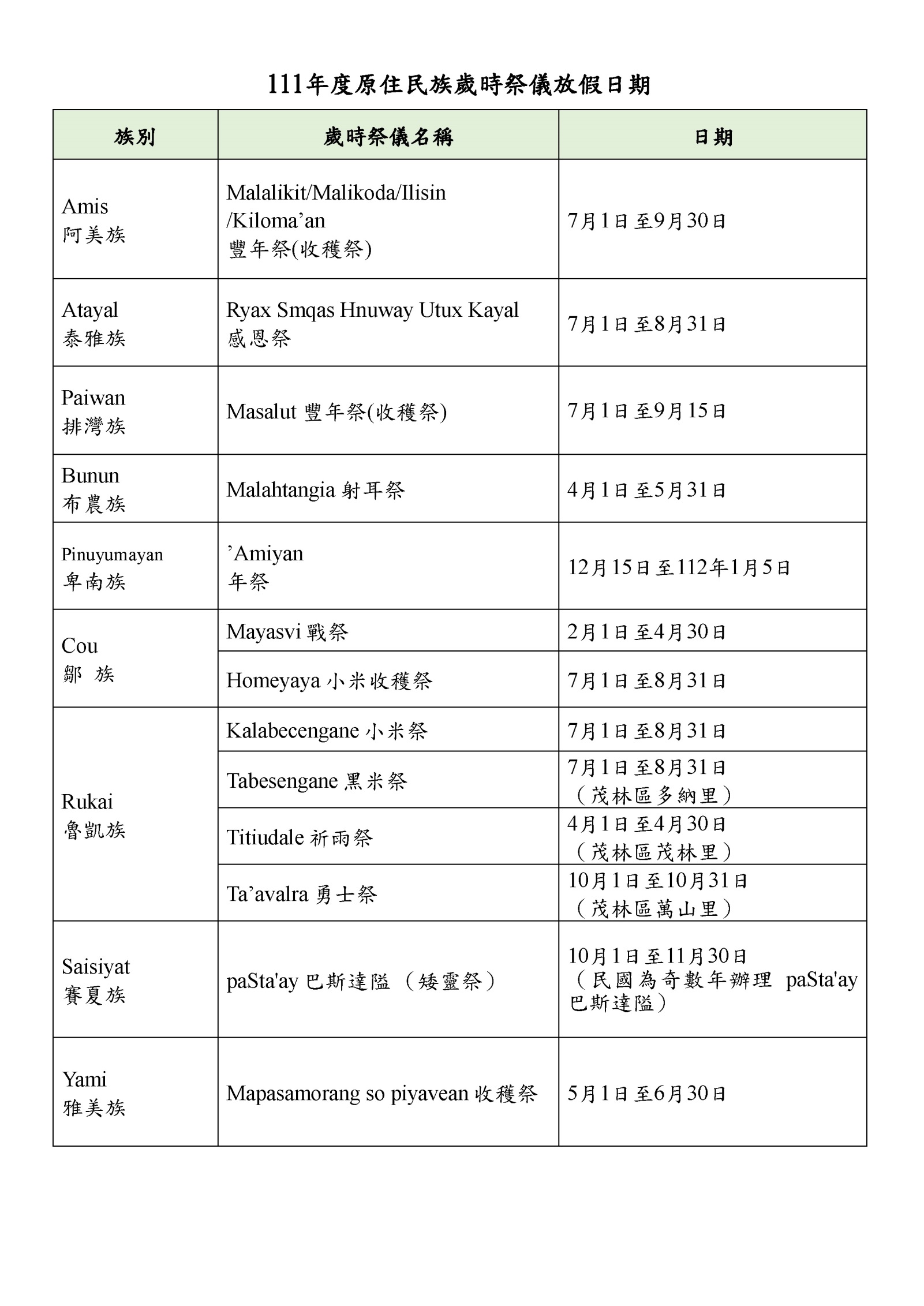 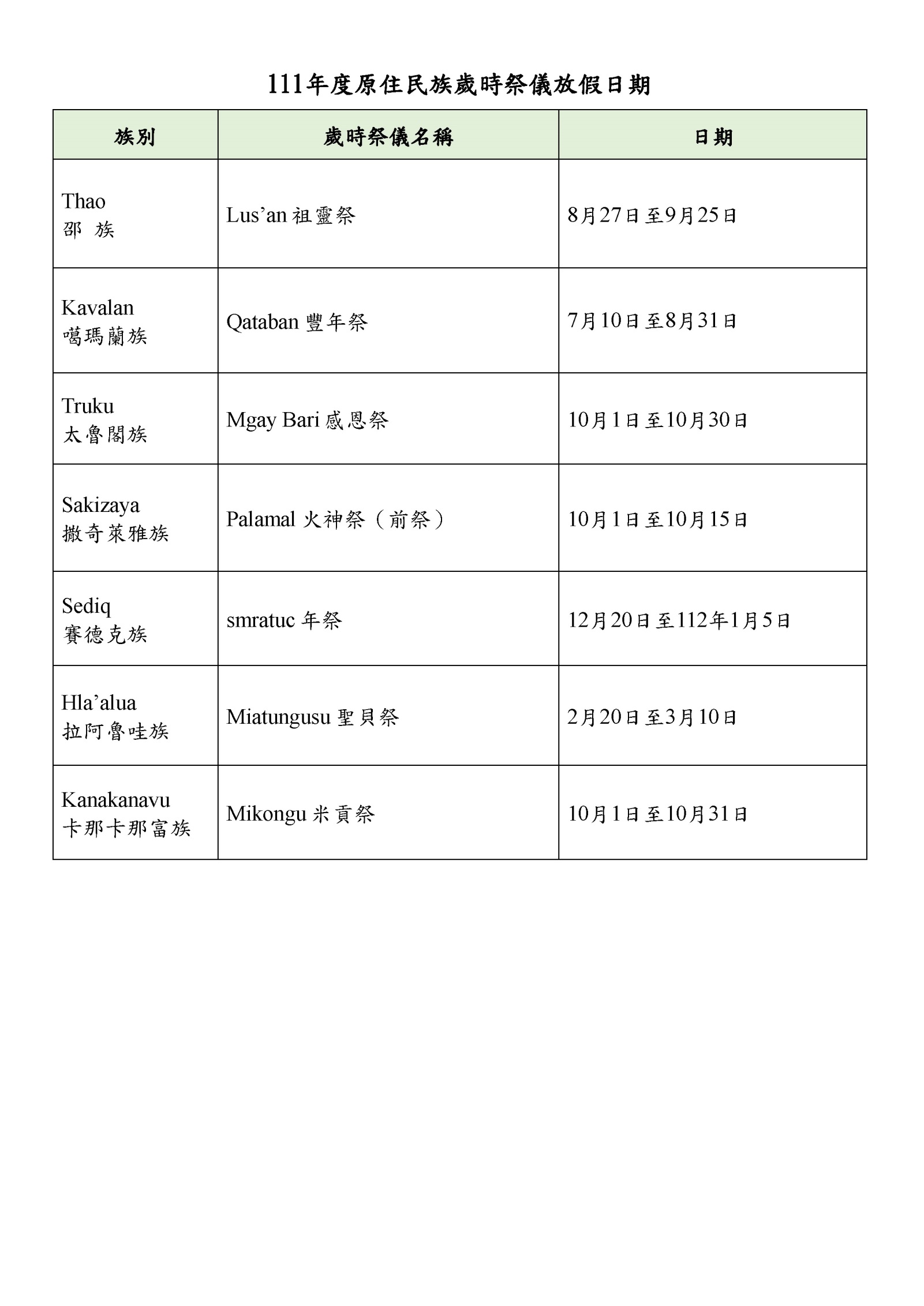 月星期週次日一二三四五六每    週    大    事    記每    週    大    事    記110年8月暑假1　2　3　4　56711~17日-暑期碩班學生上網填答教學意見16日-外國學生申請入學(春季班)開始受理報名8/16~9/13日-就學貸款開放對保收件8/16~9/30日-僑生暨港澳生獎助學金、優秀陸生獎學金申請8/29~9/5日-110學年度第1學期學生網路初選課程110年8月暑假89101112131411~17日-暑期碩班學生上網填答教學意見16日-外國學生申請入學(春季班)開始受理報名8/16~9/13日-就學貸款開放對保收件8/16~9/30日-僑生暨港澳生獎助學金、優秀陸生獎學金申請8/29~9/5日-110學年度第1學期學生網路初選課程110年8月暑假1516171819202111~17日-暑期碩班學生上網填答教學意見16日-外國學生申請入學(春季班)開始受理報名8/16~9/13日-就學貸款開放對保收件8/16~9/30日-僑生暨港澳生獎助學金、優秀陸生獎學金申請8/29~9/5日-110學年度第1學期學生網路初選課程110年8月暑假2223242526272811~17日-暑期碩班學生上網填答教學意見16日-外國學生申請入學(春季班)開始受理報名8/16~9/13日-就學貸款開放對保收件8/16~9/30日-僑生暨港澳生獎助學金、優秀陸生獎學金申請8/29~9/5日-110學年度第1學期學生網路初選課程110年8月暑假29303111~17日-暑期碩班學生上網填答教學意見16日-外國學生申請入學(春季班)開始受理報名8/16~9/13日-就學貸款開放對保收件8/16~9/30日-僑生暨港澳生獎助學金、優秀陸生獎學金申請8/29~9/5日-110學年度第1學期學生網路初選課程9月暑假12348日-學生網路初選課程結果公告6~17日-轉學(系)生上網申請學分抵免作業8~10日-完成填問卷舊生提前三天加退選9日-進修學士班放榜11日-補(9/20)上班11日-學生宿舍開放入住(12:00)13日-開學註冊日13~17日-學生網路加退選13日-期初學習預警上網登錄13~30日-國內交換生甄選申請9/13~10/5日-學生成績優異提前畢業申請9/13~10/20日弱勢助學金申請及收件16日-第1次行政會議(14:00)17日-春季出國進修交換及獎助學金申請開始-研發處(將視疫情狀況調整)20日-中秋節調整放假21日-中秋節27~10/1日-線上餘額加選、上修人工加選及特殊個案加退選25~26日-新生健檢與體適能檢測27日-校務座談會(13:10)27日-傑出教學獎頒獎典禮(13:10)30日-第1次校教評會(12:10)9月暑假5678910118日-學生網路初選課程結果公告6~17日-轉學(系)生上網申請學分抵免作業8~10日-完成填問卷舊生提前三天加退選9日-進修學士班放榜11日-補(9/20)上班11日-學生宿舍開放入住(12:00)13日-開學註冊日13~17日-學生網路加退選13日-期初學習預警上網登錄13~30日-國內交換生甄選申請9/13~10/5日-學生成績優異提前畢業申請9/13~10/20日弱勢助學金申請及收件16日-第1次行政會議(14:00)17日-春季出國進修交換及獎助學金申請開始-研發處(將視疫情狀況調整)20日-中秋節調整放假21日-中秋節27~10/1日-線上餘額加選、上修人工加選及特殊個案加退選25~26日-新生健檢與體適能檢測27日-校務座談會(13:10)27日-傑出教學獎頒獎典禮(13:10)30日-第1次校教評會(12:10)9月一121314151617188日-學生網路初選課程結果公告6~17日-轉學(系)生上網申請學分抵免作業8~10日-完成填問卷舊生提前三天加退選9日-進修學士班放榜11日-補(9/20)上班11日-學生宿舍開放入住(12:00)13日-開學註冊日13~17日-學生網路加退選13日-期初學習預警上網登錄13~30日-國內交換生甄選申請9/13~10/5日-學生成績優異提前畢業申請9/13~10/20日弱勢助學金申請及收件16日-第1次行政會議(14:00)17日-春季出國進修交換及獎助學金申請開始-研發處(將視疫情狀況調整)20日-中秋節調整放假21日-中秋節27~10/1日-線上餘額加選、上修人工加選及特殊個案加退選25~26日-新生健檢與體適能檢測27日-校務座談會(13:10)27日-傑出教學獎頒獎典禮(13:10)30日-第1次校教評會(12:10)9月二192021222324258日-學生網路初選課程結果公告6~17日-轉學(系)生上網申請學分抵免作業8~10日-完成填問卷舊生提前三天加退選9日-進修學士班放榜11日-補(9/20)上班11日-學生宿舍開放入住(12:00)13日-開學註冊日13~17日-學生網路加退選13日-期初學習預警上網登錄13~30日-國內交換生甄選申請9/13~10/5日-學生成績優異提前畢業申請9/13~10/20日弱勢助學金申請及收件16日-第1次行政會議(14:00)17日-春季出國進修交換及獎助學金申請開始-研發處(將視疫情狀況調整)20日-中秋節調整放假21日-中秋節27~10/1日-線上餘額加選、上修人工加選及特殊個案加退選25~26日-新生健檢與體適能檢測27日-校務座談會(13:10)27日-傑出教學獎頒獎典禮(13:10)30日-第1次校教評會(12:10)9月三26272829308日-學生網路初選課程結果公告6~17日-轉學(系)生上網申請學分抵免作業8~10日-完成填問卷舊生提前三天加退選9日-進修學士班放榜11日-補(9/20)上班11日-學生宿舍開放入住(12:00)13日-開學註冊日13~17日-學生網路加退選13日-期初學習預警上網登錄13~30日-國內交換生甄選申請9/13~10/5日-學生成績優異提前畢業申請9/13~10/20日弱勢助學金申請及收件16日-第1次行政會議(14:00)17日-春季出國進修交換及獎助學金申請開始-研發處(將視疫情狀況調整)20日-中秋節調整放假21日-中秋節27~10/1日-線上餘額加選、上修人工加選及特殊個案加退選25~26日-新生健檢與體適能檢測27日-校務座談會(13:10)27日-傑出教學獎頒獎典禮(13:10)30日-第1次校教評會(12:10)10月三124日-111級應屆(非應屆)畢業生自覓實習說明會10日-國慶日11日-國慶日補假12~15日-網路班代會議14-期初校務會議(15:10)18日-全校導師會議(12:50-15:00)10/25~11/5日-樂活新生盃球類競賽10月四34567894日-111級應屆(非應屆)畢業生自覓實習說明會10日-國慶日11日-國慶日補假12~15日-網路班代會議14-期初校務會議(15:10)18日-全校導師會議(12:50-15:00)10/25~11/5日-樂活新生盃球類競賽10月五101112131415164日-111級應屆(非應屆)畢業生自覓實習說明會10日-國慶日11日-國慶日補假12~15日-網路班代會議14-期初校務會議(15:10)18日-全校導師會議(12:50-15:00)10/25~11/5日-樂活新生盃球類競賽10月六171819202122234日-111級應屆(非應屆)畢業生自覓實習說明會10日-國慶日11日-國慶日補假12~15日-網路班代會議14-期初校務會議(15:10)18日-全校導師會議(12:50-15:00)10/25~11/5日-樂活新生盃球類競賽10月七242526272829304日-111級應屆(非應屆)畢業生自覓實習說明會10日-國慶日11日-國慶日補假12~15日-網路班代會議14-期初校務會議(15:10)18日-全校導師會議(12:50-15:00)10/25~11/5日-樂活新生盃球類競賽10月八314日-111級應屆(非應屆)畢業生自覓實習說明會10日-國慶日11日-國慶日補假12~15日-網路班代會議14-期初校務會議(15:10)18日-全校導師會議(12:50-15:00)10/25~11/5日-樂活新生盃球類競賽11月八1234561日D14-東大校園挑戰賽11/1~12/31日-110-2學雜費減免申請4日-第2次校教評會(12:10)8日-校歌比賽11日-課程會議(14:10)、教務會議(15:10)15~21日-全校期中考試週-教務處18日-第2次行政會議(14:00)20日-碩博士班甄試招生11/20~12/3日-期中終止修習申請22日-總務會議(12:10)11/22~12/10日-教學實習課三週集中實習(師培學系、教育學程班)11/22~12/1日-110學年度第2學期修讀(放棄)輔系、雙主修申請11月九789101112131日D14-東大校園挑戰賽11/1~12/31日-110-2學雜費減免申請4日-第2次校教評會(12:10)8日-校歌比賽11日-課程會議(14:10)、教務會議(15:10)15~21日-全校期中考試週-教務處18日-第2次行政會議(14:00)20日-碩博士班甄試招生11/20~12/3日-期中終止修習申請22日-總務會議(12:10)11/22~12/10日-教學實習課三週集中實習(師培學系、教育學程班)11/22~12/1日-110學年度第2學期修讀(放棄)輔系、雙主修申請11月十141516171819201日D14-東大校園挑戰賽11/1~12/31日-110-2學雜費減免申請4日-第2次校教評會(12:10)8日-校歌比賽11日-課程會議(14:10)、教務會議(15:10)15~21日-全校期中考試週-教務處18日-第2次行政會議(14:00)20日-碩博士班甄試招生11/20~12/3日-期中終止修習申請22日-總務會議(12:10)11/22~12/10日-教學實習課三週集中實習(師培學系、教育學程班)11/22~12/1日-110學年度第2學期修讀(放棄)輔系、雙主修申請11月十一212223242526271日D14-東大校園挑戰賽11/1~12/31日-110-2學雜費減免申請4日-第2次校教評會(12:10)8日-校歌比賽11日-課程會議(14:10)、教務會議(15:10)15~21日-全校期中考試週-教務處18日-第2次行政會議(14:00)20日-碩博士班甄試招生11/20~12/3日-期中終止修習申請22日-總務會議(12:10)11/22~12/10日-教學實習課三週集中實習(師培學系、教育學程班)11/22~12/1日-110學年度第2學期修讀(放棄)輔系、雙主修申請11月十二2829301日D14-東大校園挑戰賽11/1~12/31日-110-2學雜費減免申請4日-第2次校教評會(12:10)8日-校歌比賽11日-課程會議(14:10)、教務會議(15:10)15~21日-全校期中考試週-教務處18日-第2次行政會議(14:00)20日-碩博士班甄試招生11/20~12/3日-期中終止修習申請22日-總務會議(12:10)11/22~12/10日-教學實習課三週集中實習(師培學系、教育學程班)11/22~12/1日-110學年度第2學期修讀(放棄)輔系、雙主修申請12月十二12341~15日-延畢生、已通過成績優異提前畢業學生及修業滿8學期學生，上網申請本學期(111.1月)畢業3日-學習預警上網登錄截止●13日-學生事務會議13日-校園安全會議(14:00)16日-課程會議(14:10)、教務會議(15:10)●20日-班代會議(13:00-15:00)23日-期末校務會議(15:10)12/26~1/1日-學生上綱填答教學意見30日-第3次校教評會(12:10)31日-開國紀念日補假12月十三5678910111~15日-延畢生、已通過成績優異提前畢業學生及修業滿8學期學生，上網申請本學期(111.1月)畢業3日-學習預警上網登錄截止●13日-學生事務會議13日-校園安全會議(14:00)16日-課程會議(14:10)、教務會議(15:10)●20日-班代會議(13:00-15:00)23日-期末校務會議(15:10)12/26~1/1日-學生上綱填答教學意見30日-第3次校教評會(12:10)31日-開國紀念日補假12月十四121314151617181~15日-延畢生、已通過成績優異提前畢業學生及修業滿8學期學生，上網申請本學期(111.1月)畢業3日-學習預警上網登錄截止●13日-學生事務會議13日-校園安全會議(14:00)16日-課程會議(14:10)、教務會議(15:10)●20日-班代會議(13:00-15:00)23日-期末校務會議(15:10)12/26~1/1日-學生上綱填答教學意見30日-第3次校教評會(12:10)31日-開國紀念日補假12月十五192021222324251~15日-延畢生、已通過成績優異提前畢業學生及修業滿8學期學生，上網申請本學期(111.1月)畢業3日-學習預警上網登錄截止●13日-學生事務會議13日-校園安全會議(14:00)16日-課程會議(14:10)、教務會議(15:10)●20日-班代會議(13:00-15:00)23日-期末校務會議(15:10)12/26~1/1日-學生上綱填答教學意見30日-第3次校教評會(12:10)31日-開國紀念日補假12月十六2627282930311~15日-延畢生、已通過成績優異提前畢業學生及修業滿8學期學生，上網申請本學期(111.1月)畢業3日-學習預警上網登錄截止●13日-學生事務會議13日-校園安全會議(14:00)16日-課程會議(14:10)、教務會議(15:10)●20日-班代會議(13:00-15:00)23日-期末校務會議(15:10)12/26~1/1日-學生上綱填答教學意見30日-第3次校教評會(12:10)31日-開國紀念日補假111年1月十六11日-開國紀念日3~28日-外國學生(春季班)獎助學金申請10~16日-全校期末考試週13日-第3次行政會議(14:00)17日-寒假開始17日-寒假轉學考17日-宿舍關閉(9:00) /寒假入住(12:00)17~24日-110學年度第2學期學生網路初選課程18日-第4次校教評會(12:10)22日-補(2/4)上班日23日-教師成績繳交學生學期成績截止日24日-秋季出國進修交換及獎助學金申請開始-(將視疫情狀況調整)1/24~2/21就學貸款開放對保收件28日-學生網路初選課程結果公告31日-農曆除夕111年1月十七23456781日-開國紀念日3~28日-外國學生(春季班)獎助學金申請10~16日-全校期末考試週13日-第3次行政會議(14:00)17日-寒假開始17日-寒假轉學考17日-宿舍關閉(9:00) /寒假入住(12:00)17~24日-110學年度第2學期學生網路初選課程18日-第4次校教評會(12:10)22日-補(2/4)上班日23日-教師成績繳交學生學期成績截止日24日-秋季出國進修交換及獎助學金申請開始-(將視疫情狀況調整)1/24~2/21就學貸款開放對保收件28日-學生網路初選課程結果公告31日-農曆除夕111年1月十八91011121314151日-開國紀念日3~28日-外國學生(春季班)獎助學金申請10~16日-全校期末考試週13日-第3次行政會議(14:00)17日-寒假開始17日-寒假轉學考17日-宿舍關閉(9:00) /寒假入住(12:00)17~24日-110學年度第2學期學生網路初選課程18日-第4次校教評會(12:10)22日-補(2/4)上班日23日-教師成績繳交學生學期成績截止日24日-秋季出國進修交換及獎助學金申請開始-(將視疫情狀況調整)1/24~2/21就學貸款開放對保收件28日-學生網路初選課程結果公告31日-農曆除夕111年1月寒假161718192021221日-開國紀念日3~28日-外國學生(春季班)獎助學金申請10~16日-全校期末考試週13日-第3次行政會議(14:00)17日-寒假開始17日-寒假轉學考17日-宿舍關閉(9:00) /寒假入住(12:00)17~24日-110學年度第2學期學生網路初選課程18日-第4次校教評會(12:10)22日-補(2/4)上班日23日-教師成績繳交學生學期成績截止日24日-秋季出國進修交換及獎助學金申請開始-(將視疫情狀況調整)1/24~2/21就學貸款開放對保收件28日-學生網路初選課程結果公告31日-農曆除夕111年1月寒假232425262728291日-開國紀念日3~28日-外國學生(春季班)獎助學金申請10~16日-全校期末考試週13日-第3次行政會議(14:00)17日-寒假開始17日-寒假轉學考17日-宿舍關閉(9:00) /寒假入住(12:00)17~24日-110學年度第2學期學生網路初選課程18日-第4次校教評會(12:10)22日-補(2/4)上班日23日-教師成績繳交學生學期成績截止日24日-秋季出國進修交換及獎助學金申請開始-(將視疫情狀況調整)1/24~2/21就學貸款開放對保收件28日-學生網路初選課程結果公告31日-農曆除夕111年1月寒假30311日-開國紀念日3~28日-外國學生(春季班)獎助學金申請10~16日-全校期末考試週13日-第3次行政會議(14:00)17日-寒假開始17日-寒假轉學考17日-宿舍關閉(9:00) /寒假入住(12:00)17~24日-110學年度第2學期學生網路初選課程18日-第4次校教評會(12:10)22日-補(2/4)上班日23日-教師成績繳交學生學期成績截止日24日-秋季出國進修交換及獎助學金申請開始-(將視疫情狀況調整)1/24~2/21就學貸款開放對保收件28日-學生網路初選課程結果公告31日-農曆除夕月星期週次日一二三四五六每    週    大    事    記每    週    大    事    記111年2月寒假123451~4日-春節7日-寒休補休1日12日-校本部電氣設備停電檢測13日-臺東校區電氣設備停電檢測14~25日-轉學(系)生上網申請學分抵免作業16~18日-完成填問卷舊生提前三天課程加退選19日-學生宿舍開放入住(12:00) 21日-開學註冊日21日-期初學習預警上網登錄21~25日-學生網路加退選2/21~3/11日-學生成績優異提前畢業申請2/21~3/18日-國內交換生甄選申請24日-第1次行政會議(14:00)28日-和平紀念日111年2月寒假67891011121~4日-春節7日-寒休補休1日12日-校本部電氣設備停電檢測13日-臺東校區電氣設備停電檢測14~25日-轉學(系)生上網申請學分抵免作業16~18日-完成填問卷舊生提前三天課程加退選19日-學生宿舍開放入住(12:00) 21日-開學註冊日21日-期初學習預警上網登錄21~25日-學生網路加退選2/21~3/11日-學生成績優異提前畢業申請2/21~3/18日-國內交換生甄選申請24日-第1次行政會議(14:00)28日-和平紀念日111年2月寒假131415161718191~4日-春節7日-寒休補休1日12日-校本部電氣設備停電檢測13日-臺東校區電氣設備停電檢測14~25日-轉學(系)生上網申請學分抵免作業16~18日-完成填問卷舊生提前三天課程加退選19日-學生宿舍開放入住(12:00) 21日-開學註冊日21日-期初學習預警上網登錄21~25日-學生網路加退選2/21~3/11日-學生成績優異提前畢業申請2/21~3/18日-國內交換生甄選申請24日-第1次行政會議(14:00)28日-和平紀念日111年2月一202122232425261~4日-春節7日-寒休補休1日12日-校本部電氣設備停電檢測13日-臺東校區電氣設備停電檢測14~25日-轉學(系)生上網申請學分抵免作業16~18日-完成填問卷舊生提前三天課程加退選19日-學生宿舍開放入住(12:00) 21日-開學註冊日21日-期初學習預警上網登錄21~25日-學生網路加退選2/21~3/11日-學生成績優異提前畢業申請2/21~3/18日-國內交換生甄選申請24日-第1次行政會議(14:00)28日-和平紀念日111年2月二27281~4日-春節7日-寒休補休1日12日-校本部電氣設備停電檢測13日-臺東校區電氣設備停電檢測14~25日-轉學(系)生上網申請學分抵免作業16~18日-完成填問卷舊生提前三天課程加退選19日-學生宿舍開放入住(12:00) 21日-開學註冊日21日-期初學習預警上網登錄21~25日-學生網路加退選2/21~3/11日-學生成績優異提前畢業申請2/21~3/18日-國內交換生甄選申請24日-第1次行政會議(14:00)28日-和平紀念日3月二123451~7日-線上餘額加選、上修人工加選及特殊個案人工加退選1日-外國學生申請入學(秋季班)開始受理報名7日-校務座談會(13:10)10日-第1次校教評會(12:10)12日-重點運動項目績優學生單獨招生12日-運動競技學士學位學程單獨招生14~18日-網路班代會議17日-期初校務會議(15:10)19日-碩博士班招生考試21日-全校導師會議(12:50-15:00) 25日-74週年校慶陸上運動會暨傑出校友表揚活動26日-74週年校慶水上運動會3月三67891011121~7日-線上餘額加選、上修人工加選及特殊個案人工加退選1日-外國學生申請入學(秋季班)開始受理報名7日-校務座談會(13:10)10日-第1次校教評會(12:10)12日-重點運動項目績優學生單獨招生12日-運動競技學士學位學程單獨招生14~18日-網路班代會議17日-期初校務會議(15:10)19日-碩博士班招生考試21日-全校導師會議(12:50-15:00) 25日-74週年校慶陸上運動會暨傑出校友表揚活動26日-74週年校慶水上運動會3月四131415161718191~7日-線上餘額加選、上修人工加選及特殊個案人工加退選1日-外國學生申請入學(秋季班)開始受理報名7日-校務座談會(13:10)10日-第1次校教評會(12:10)12日-重點運動項目績優學生單獨招生12日-運動競技學士學位學程單獨招生14~18日-網路班代會議17日-期初校務會議(15:10)19日-碩博士班招生考試21日-全校導師會議(12:50-15:00) 25日-74週年校慶陸上運動會暨傑出校友表揚活動26日-74週年校慶水上運動會3月五202122232425261~7日-線上餘額加選、上修人工加選及特殊個案人工加退選1日-外國學生申請入學(秋季班)開始受理報名7日-校務座談會(13:10)10日-第1次校教評會(12:10)12日-重點運動項目績優學生單獨招生12日-運動競技學士學位學程單獨招生14~18日-網路班代會議17日-期初校務會議(15:10)19日-碩博士班招生考試21日-全校導師會議(12:50-15:00) 25日-74週年校慶陸上運動會暨傑出校友表揚活動26日-74週年校慶水上運動會3月六27282930311~7日-線上餘額加選、上修人工加選及特殊個案人工加退選1日-外國學生申請入學(秋季班)開始受理報名7日-校務座談會(13:10)10日-第1次校教評會(12:10)12日-重點運動項目績優學生單獨招生12日-運動競技學士學位學程單獨招生14~18日-網路班代會議17日-期初校務會議(15:10)19日-碩博士班招生考試21日-全校導師會議(12:50-15:00) 25日-74週年校慶陸上運動會暨傑出校友表揚活動26日-74週年校慶水上運動會4月六124/1-6/30日-應屆畢業生流向調查上網填答1日-補假(3/26水上運動會補假)4日-兒童節5日-民族掃墓節6日-補假(5/28畢業典禮補假)6~15日-111學年度第1學期轉系、碩士班課程先修生及修讀(放棄)輔系、雙主修申請11~15日系際盃球類競賽16~17日-各師資類科教育學程甄選筆試面試21日-課程會議(14:10)、教務會議(15:10) 23日-碩士在職專班(暑期班)招生考試23日--二年制在職專班招生考試4/25~5/1日-全校期中考週28日-第2次行政會議(14:00)4/30~5/13日-期中終止修習申請4月七34567894/1-6/30日-應屆畢業生流向調查上網填答1日-補假(3/26水上運動會補假)4日-兒童節5日-民族掃墓節6日-補假(5/28畢業典禮補假)6~15日-111學年度第1學期轉系、碩士班課程先修生及修讀(放棄)輔系、雙主修申請11~15日系際盃球類競賽16~17日-各師資類科教育學程甄選筆試面試21日-課程會議(14:10)、教務會議(15:10) 23日-碩士在職專班(暑期班)招生考試23日--二年制在職專班招生考試4/25~5/1日-全校期中考週28日-第2次行政會議(14:00)4/30~5/13日-期中終止修習申請4月八101112131415164/1-6/30日-應屆畢業生流向調查上網填答1日-補假(3/26水上運動會補假)4日-兒童節5日-民族掃墓節6日-補假(5/28畢業典禮補假)6~15日-111學年度第1學期轉系、碩士班課程先修生及修讀(放棄)輔系、雙主修申請11~15日系際盃球類競賽16~17日-各師資類科教育學程甄選筆試面試21日-課程會議(14:10)、教務會議(15:10) 23日-碩士在職專班(暑期班)招生考試23日--二年制在職專班招生考試4/25~5/1日-全校期中考週28日-第2次行政會議(14:00)4/30~5/13日-期中終止修習申請4月九171819202122234/1-6/30日-應屆畢業生流向調查上網填答1日-補假(3/26水上運動會補假)4日-兒童節5日-民族掃墓節6日-補假(5/28畢業典禮補假)6~15日-111學年度第1學期轉系、碩士班課程先修生及修讀(放棄)輔系、雙主修申請11~15日系際盃球類競賽16~17日-各師資類科教育學程甄選筆試面試21日-課程會議(14:10)、教務會議(15:10) 23日-碩士在職專班(暑期班)招生考試23日--二年制在職專班招生考試4/25~5/1日-全校期中考週28日-第2次行政會議(14:00)4/30~5/13日-期中終止修習申請4月十242526272829304/1-6/30日-應屆畢業生流向調查上網填答1日-補假(3/26水上運動會補假)4日-兒童節5日-民族掃墓節6日-補假(5/28畢業典禮補假)6~15日-111學年度第1學期轉系、碩士班課程先修生及修讀(放棄)輔系、雙主修申請11~15日系際盃球類競賽16~17日-各師資類科教育學程甄選筆試面試21日-課程會議(14:10)、教務會議(15:10) 23日-碩士在職專班(暑期班)招生考試23日--二年制在職專班招生考試4/25~5/1日-全校期中考週28日-第2次行政會議(14:00)4/30~5/13日-期中終止修習申請5月十一12345675/1~6/30日-111-1學雜費減免申請 2日-總務會議(12:10)2日-班代會議(13:00-15:00) 5日-第2次校教評會(12:10)13日-學習預警上網登錄截止14日-原住民專班招生考試14日-碩士在職專班(夜間假日班)招生考試23日-學生事務會議23日-校園安全會議(14:00)5/23~6/3日-大四生確定延畢上網申請25日-111學年度申請入學第二階段指定項目甄試26日-課程會議(14:10)、教務會議(15:10) 28日-學生畢業典禮5月十二8910111213145/1~6/30日-111-1學雜費減免申請 2日-總務會議(12:10)2日-班代會議(13:00-15:00) 5日-第2次校教評會(12:10)13日-學習預警上網登錄截止14日-原住民專班招生考試14日-碩士在職專班(夜間假日班)招生考試23日-學生事務會議23日-校園安全會議(14:00)5/23~6/3日-大四生確定延畢上網申請25日-111學年度申請入學第二階段指定項目甄試26日-課程會議(14:10)、教務會議(15:10) 28日-學生畢業典禮5月十三151617181920215/1~6/30日-111-1學雜費減免申請 2日-總務會議(12:10)2日-班代會議(13:00-15:00) 5日-第2次校教評會(12:10)13日-學習預警上網登錄截止14日-原住民專班招生考試14日-碩士在職專班(夜間假日班)招生考試23日-學生事務會議23日-校園安全會議(14:00)5/23~6/3日-大四生確定延畢上網申請25日-111學年度申請入學第二階段指定項目甄試26日-課程會議(14:10)、教務會議(15:10) 28日-學生畢業典禮5月十四222324252627285/1~6/30日-111-1學雜費減免申請 2日-總務會議(12:10)2日-班代會議(13:00-15:00) 5日-第2次校教評會(12:10)13日-學習預警上網登錄截止14日-原住民專班招生考試14日-碩士在職專班(夜間假日班)招生考試23日-學生事務會議23日-校園安全會議(14:00)5/23~6/3日-大四生確定延畢上網申請25日-111學年度申請入學第二階段指定項目甄試26日-課程會議(14:10)、教務會議(15:10) 28日-學生畢業典禮5月十五2930315/1~6/30日-111-1學雜費減免申請 2日-總務會議(12:10)2日-班代會議(13:00-15:00) 5日-第2次校教評會(12:10)13日-學習預警上網登錄截止14日-原住民專班招生考試14日-碩士在職專班(夜間假日班)招生考試23日-學生事務會議23日-校園安全會議(14:00)5/23~6/3日-大四生確定延畢上網申請25日-111學年度申請入學第二階段指定項目甄試26日-課程會議(14:10)、教務會議(15:10) 28日-學生畢業典禮6月十五12341日-人事室辦理選舉投票3日-端午節 5~11日-學生上網填答教學意見6日-111級教育實習學生行前說明會9日-期末校務會議(15:10)6/13~7/1日-畢業生線上申請畢業學分檢核送審20~26日-全校期末考試週6/20~7/22日-外國學生(秋季班)獎助學金申請23日-第3次行政會議(14:00)26日-應屆畢業師資生期末成績提前繳交截止日27日-暑假開始●27日-宿舍關閉(9:00) /暑假入住(12:00)28日-第3次校教評會(12:10)6月十六5678910111日-人事室辦理選舉投票3日-端午節 5~11日-學生上網填答教學意見6日-111級教育實習學生行前說明會9日-期末校務會議(15:10)6/13~7/1日-畢業生線上申請畢業學分檢核送審20~26日-全校期末考試週6/20~7/22日-外國學生(秋季班)獎助學金申請23日-第3次行政會議(14:00)26日-應屆畢業師資生期末成績提前繳交截止日27日-暑假開始●27日-宿舍關閉(9:00) /暑假入住(12:00)28日-第3次校教評會(12:10)6月十七121314151617181日-人事室辦理選舉投票3日-端午節 5~11日-學生上網填答教學意見6日-111級教育實習學生行前說明會9日-期末校務會議(15:10)6/13~7/1日-畢業生線上申請畢業學分檢核送審20~26日-全校期末考試週6/20~7/22日-外國學生(秋季班)獎助學金申請23日-第3次行政會議(14:00)26日-應屆畢業師資生期末成績提前繳交截止日27日-暑假開始●27日-宿舍關閉(9:00) /暑假入住(12:00)28日-第3次校教評會(12:10)6月十八192021222324251日-人事室辦理選舉投票3日-端午節 5~11日-學生上網填答教學意見6日-111級教育實習學生行前說明會9日-期末校務會議(15:10)6/13~7/1日-畢業生線上申請畢業學分檢核送審20~26日-全校期末考試週6/20~7/22日-外國學生(秋季班)獎助學金申請23日-第3次行政會議(14:00)26日-應屆畢業師資生期末成績提前繳交截止日27日-暑假開始●27日-宿舍關閉(9:00) /暑假入住(12:00)28日-第3次校教評會(12:10)6月暑假26272829301日-人事室辦理選舉投票3日-端午節 5~11日-學生上網填答教學意見6日-111級教育實習學生行前說明會9日-期末校務會議(15:10)6/13~7/1日-畢業生線上申請畢業學分檢核送審20~26日-全校期末考試週6/20~7/22日-外國學生(秋季班)獎助學金申請23日-第3次行政會議(14:00)26日-應屆畢業師資生期末成績提前繳交截止日27日-暑假開始●27日-宿舍關閉(9:00) /暑假入住(12:00)28日-第3次校教評會(12:10)7月暑假123日-教師繳交應屆畢業生學期成績截止日(應屆畢業師資生成績提前至6/26日繳交) 7/6~8/16日-暑期碩士班上課10日-教師繳交大一-大三學期成績截止日11日-暑假轉學考14日-第4次校教評會(12:10)7月暑假34567893日-教師繳交應屆畢業生學期成績截止日(應屆畢業師資生成績提前至6/26日繳交) 7/6~8/16日-暑期碩士班上課10日-教師繳交大一-大三學期成績截止日11日-暑假轉學考14日-第4次校教評會(12:10)7月暑假101112131415163日-教師繳交應屆畢業生學期成績截止日(應屆畢業師資生成績提前至6/26日繳交) 7/6~8/16日-暑期碩士班上課10日-教師繳交大一-大三學期成績截止日11日-暑假轉學考14日-第4次校教評會(12:10)7月暑假171819202122233日-教師繳交應屆畢業生學期成績截止日(應屆畢業師資生成績提前至6/26日繳交) 7/6~8/16日-暑期碩士班上課10日-教師繳交大一-大三學期成績截止日11日-暑假轉學考14日-第4次校教評會(12:10)7月暑假242526272829303日-教師繳交應屆畢業生學期成績截止日(應屆畢業師資生成績提前至6/26日繳交) 7/6~8/16日-暑期碩士班上課10日-教師繳交大一-大三學期成績截止日11日-暑假轉學考14日-第4次校教評會(12:10)7月暑假313日-教師繳交應屆畢業生學期成績截止日(應屆畢業師資生成績提前至6/26日繳交) 7/6~8/16日-暑期碩士班上課10日-教師繳交大一-大三學期成績截止日11日-暑假轉學考14日-第4次校教評會(12:10)